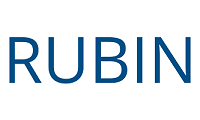 Worksheet for Webinar Virtual Internship! Explore the World of the Service Industry1. Before the webinar, read the LinkedIn profile for our guest, Stacey Shiflet, to understand her career path thus far. What questions does the page spark for you? What might you like to ask?2. During the webinar, what is one interesting fact you learned about Ms. Shiflet? Why did the fact stand out to you?3. If you want to explore careers in the service industry, what did Ms. Shiflet recommend you do now as a student?4. If you wrote a thank-you note to Ms. Shiflet, what piece of advice would you include that she shared during the webinar?